LMC Name:………………………………………………………………………………         A cooler bag and frozen ice pad are required to transport the milk to your home. These are available at the milk bank if needed. A $10 refundable bond is required, this can be paid in cash or internet banking.      St George’s Staff/ CWH Staff/LMC/ or RMB Volunteer Name:……………………………………………………. Signature: ……………………………………………Rotary Community Milk Bank, 1st floor, St Georges Hospital, Heaton Street, Christchurch. Phone: 03-3756 281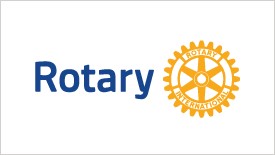 Rotary Community Breast Milk BankRotary Community Breast Milk BankRotary Community Breast Milk BankRECIPIENT IDENTIFICATION  LOGRECIPIENT IDENTIFICATION  LOGRECIPIENT IDENTIFICATION  LOGID No:Mothers Name, NHI, Date of birth :Mothers Name, NHI, Date of birth :Mothers Name, NHI, Date of birth :Address:Address:Address:Phone:Email:Email:Email:Baby’s name: date of birth, NHI; sex and ethnicity:Baby’s name: date of birth, NHI; sex and ethnicity:Baby’s name: date of birth, NHI; sex and ethnicity:Baby’s name: date of birth, NHI; sex and ethnicity:Date:Reason for requiring milk:Reason for requiring milk:Reason for requiring milk:Anticipated level of use:Anticipated level of use:Anticipated level of use:Anticipated length of time:Anticipated length of time: